Club Zeus April 1, 2024 Board Meeting via Email to Include Items for Vote Email sent to Crisann Black, Kat Mullins, Sadie Pendleton, Amara Comeau and Landi Roark Treasurer - Account Update:As of April 1, 2024, The Club Zeus Account has $9,199.22 Board Changes Kat Mullins will be returning to England in May 2024 : ( Club Zeus will need a new treasurerSadie Pendleton has accepted a stipend position with Club Zeus and will resign as secretary Landi Roark has volunteered to fill the secretary positionAll in favor of Landi filling this position as of April 8 vote below and initial Amara Comeau - yes A.C. 4/1/24Kat Mullins - yes K.M.. 4/2/24Sadie Pendleton - yes S.P. 4/2/24Monthly stipends for Crisann Black and Sadie Pendleton for marketing and administrative work. Stipend will be paid by the third Wednesday of of the month starting in April 2024Crisann Black - $300 per month All in favor vote below and initial Amara Comeau - yes A.C. 4/1/24Kat Mullins -  yes K.M. 4/2/24Sadie Pendleton - yes S.P. 4/2/24Sadie Pendleton - $150 per month All in favor vote belowAmara Comeau - yes Kat Mullins - yes K.M. 4/2/24Sadie Pendleton - yes S.P. 4/2/24Purchases for Club Zeus Monthly Events (see attachment)Walkie-Talkie (comes in packs of four) for Security Staff and Crisann cost not to exceed $100 plus taxAll in favor vote below and initial Amara Comeau - yes A.C. 4/1/24Kat Mullins - yes K.M. 4/2/24Sadie Pendleton - yes S.P. 4/2/24Two New Speakers for D.J. (two) cost not to exceed $400 plus taxAll in favor vote belowAmara Comeau - yes A.C. 4/1/24Kat Mullins - yes K.M. 4/2/24Sadie Pendleton - yes S.P. 4/2/24Volunteer Lanyards 25 at a cost not to exceed $30 plus taxAll in favor vote below and initial Amara Comeau - yes A.C. 4/1/24Kat Mullins - yes K.M. 4/2/24Sadie Pendleton - yes S.P. 4/2/24Page 1 of 2 Club Zeus April 1, 2024 Board Meeting via Email to Include Items for Vote Email sent to Crisann Black, Kat Mullins, Sadie Pendleton, Amara Comeau and Landy Roark Monthly Marketing Budget Crisann/Sadie shall have $100 to spend for marketing items such as Egee’s, lollipops etc Items do not need to be voted on by the BoardReceipts must be providedAll in favor vote below and initial Amara Comeau - yes A.C. Kat Mullins - yes K.M. 4/2/24Sadie Pendleton - yes S.P. 4/2/24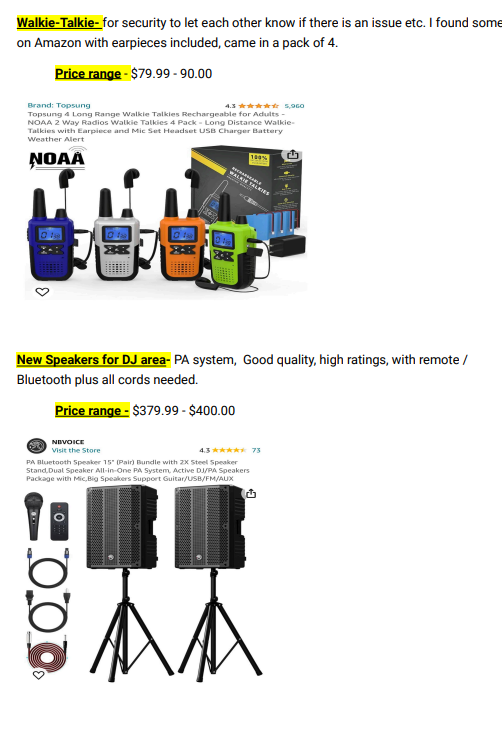 Page 2 of 2 